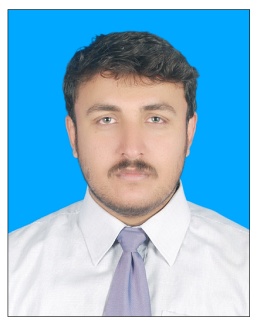 To Obtain a challenging position in high quality engineering environment where my resourceful experience and academic skills will add value. To help the organization be more pro-active, productive, effective & improve my professional, personal growth by working collectively & individually.To Obtain a challenging position in high quality engineering environment where my resourceful experience and academic skills will add value. To help the organization be more pro-active, productive, effective & improve my professional, personal growth by working collectively & individually.Previously have worked in Pakistan Steel Mills as a Management Trainee Officer in HOT STRIP MILL department from August, 2015 to Aug 2017.Previously have worked in Pakistan Steel Mills as a Management Trainee Officer in HOT STRIP MILL department from August, 2015 to Aug 2017.Mechanical Maintenance WorkConveyor Roll TableReheating Furnace Gas pipeline Slab Pusher & ReceiverEnCo PanelRazaque Steel Mill as a Production Engineer (Mechanical)  from Sep 2018-PresentInvolved in carrying out schedule maintenance and as well as up gradation of plant. Involved in maintenance of reduction and pinion gears, TMT Plant, Pinch Rolls, Mill accessories, furnace and Centrifugal Pumps.Efficiently implementing all ISO quality standards, perform audits to verify all manufacturing processes are in compliance with quality control check points and ISO standards.Efficiently involved in controlling quality standards as per the requirement of clients. Responsible for Planning and development of product rolling as per market demand and schedule sizes as per mill conditions.Continuously involved in practices to reduce mill wastages and minimize production cost as much as possible.Mechanical Maintenance WorkConveyor Roll TableReheating Furnace Gas pipeline Slab Pusher & ReceiverEnCo PanelRazaque Steel Mill as a Production Engineer (Mechanical)  from Sep 2018-PresentInvolved in carrying out schedule maintenance and as well as up gradation of plant. Involved in maintenance of reduction and pinion gears, TMT Plant, Pinch Rolls, Mill accessories, furnace and Centrifugal Pumps.Efficiently implementing all ISO quality standards, perform audits to verify all manufacturing processes are in compliance with quality control check points and ISO standards.Efficiently involved in controlling quality standards as per the requirement of clients. Responsible for Planning and development of product rolling as per market demand and schedule sizes as per mill conditions.Continuously involved in practices to reduce mill wastages and minimize production cost as much as possible.WAH ENGINNERING COLLEGE (UNIVERSITY OF WAH), WAH CANTT.B.E. IN Mechanical Engineering, October, 2014Board of Intermediate Education, Peshawar.HSSC Examination from Islamia College Peshawar, April, 2010Pre-Engineering.Board of Secondary Education, SWABI.SSC Examination from Quaid-e-Azam group of School, May, 2009Science Group.WAH ENGINNERING COLLEGE (UNIVERSITY OF WAH), WAH CANTT.B.E. IN Mechanical Engineering, October, 2014Board of Intermediate Education, Peshawar.HSSC Examination from Islamia College Peshawar, April, 2010Pre-Engineering.Board of Secondary Education, SWABI.SSC Examination from Quaid-e-Azam group of School, May, 2009Science Group.Final Year ProjectSolar Power Stirling engine GeneratorSolar Power Stirling engine GeneratorEngineering Software’s Pro-EMatlabMicrosoft OfficePro-EMatlabMicrosoft OfficePersonal Information        CNIC:			16202-9340697-9Marital Status:		singleDate of birth:		April 01, 1992Domicile:			Swabi (KPK)PEC Registration #:		Mech/28009ReferencesAvailable upon request.